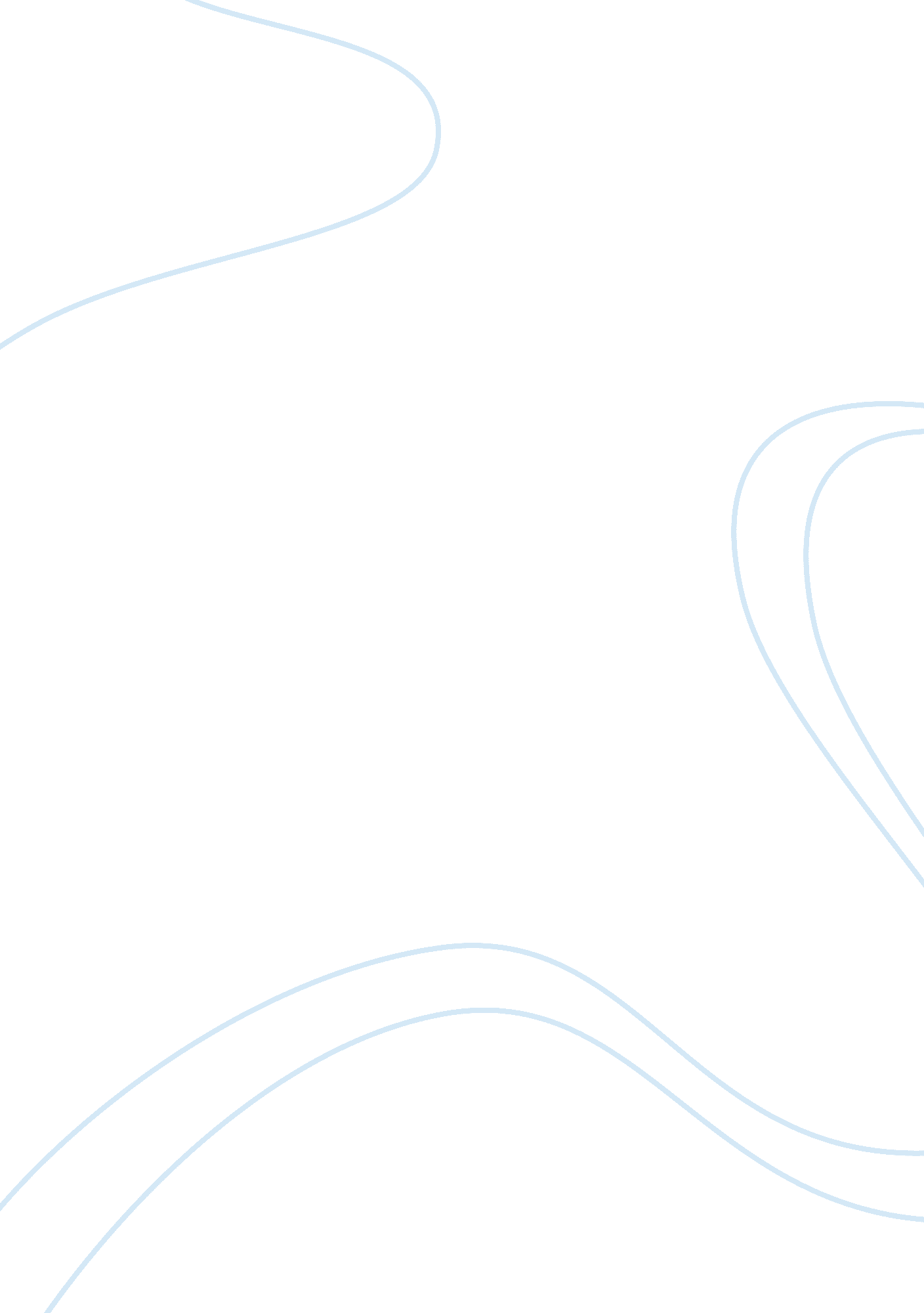 Assignment a and b essayBusiness, Marketing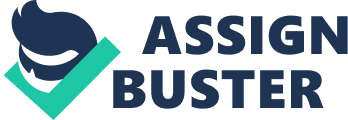 It has more to do with the customers wishes than the four AS. It is mostly used whew n concerning mass marketing or niche marketing. The APS were introduced to make the Marketing g mix more fitting for services. (the evidence that a service is performed, the employees that exe ate the service, and the processes and systems within the organization that affect the execute on of the service. ) http://en. Wisped. Org/wick/Marketing_mix http://www. Amazon. Com/exec/obits/tag/detail//1 932156704/ entrepreneur/ C. How does your company of choice go about the P of promotion? Please Inc due examples. The promotional side of Primary is not so strong. Although Primary is a big company in the clothing market, it is still is one of the e few that does not have an commerce site. While every other fashion retailer on the high star et is embracing latitudinal operations, be it commerce, click and collect, mobile platforms, smartened APS or any combination of the above, Primary is one of the only major high street fast hon. chains that has deliberately steered clear. Since it is Primary strategy to not focus on the expel irenic the customers have but on its product, it is unnecessary to have a multiparty business. It is also an extra cost for the company so they tried to avoid that. The same goes for their advertising. Primary is relying on strong public relation ins, mouth to mouth advertisement and its stores to do the talking. Any big budget marketing cam paging would only serve to eat into the margins and nudge the prices up. That is how the success of Primary is created. The balance between fast (and weighed) fashion at the lowest possible price, while maintaining an acceptable ethical framework. Although they can get easily more customers by internet shopping, Primary is planning to open about 450 across Europe and Germany. In Primary’s case, it would not be smart to start advertising or build up multiple e channels for sales. It would only make the price of the product higher and that is against the policy f Primary. Http://www. Marketing’s. Co. U primarkboldlydoesntgoonl nine/3029579. Article D)Discuss the promotion mix strategies (p. 432434) of push and pull. What strategy does your company of choice apply? The promotion mix strategies of push and pull: The push promotional strategy means taking the product your company is producing directly to the customer, this only really occurs when the person is familiar with your company and products, you physically take the product to t he customer instead of letting the customer come pick out one of your wide vary of products. Some examples of this could be when a customer comes to a SSH room and you directly sell products or packaging design to encourage purchase While the pull promotional strategy involves motivating the customer to come and look for your brand, mainly when the customer is not aware of your bran d and it’s products. This is more getting the customer to come to you, for exam plea, advertisement or word of mouth, even sales promotions and discounts are important. All together with the push strategy the company buys a product whereof they know what kind of customer is going to buy it and know it will b old out of the shop in no time while in the pull strategy the company is finding g ways to attract new people by advertising or sales. Primary our company of choice is both a push and pull Strategy Company, push because people already know the brand and they spend little to no money on advertisement. However r, it is also a pull company due to the fact people talk a lot about the low prices the eye offer. Though they almost never offer sales because the clothes are always so out before it could go on sale, and the prices are already so low that no sale is needed to attract the people to buy the clothes. 